КОМУНАЛЬНИЙ ЗАКЛАД ЛЬВІВСЬКОЇ ОБЛАСНОЇ РАДИ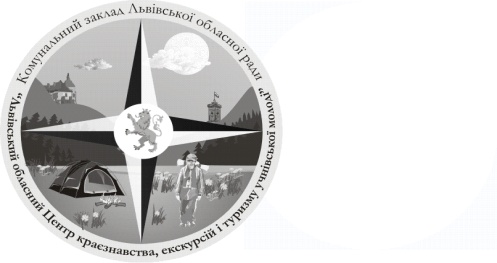 «ЛЬВІВСЬКИЙ ОБЛАСНИЙ ЦЕНТРКРАЄЗНАВСТВА, ЕКСКУРСІЙ І ТУРИЗМУ УЧНІВСЬКОЇ МОЛОДІ». Львів, вул. І. Франка 156, тел. 276-44-22, тел/факс  276-44-21,  Е-mail: locketum@ukr.net,  http://www.locketum.lviv.uaр/р 35417001023293 ГУДКУ у Львівській обл. м. Львова, ЗКПО 22364151, МФО 82501404.12.2015 р. № 554 на № ____________ від ______ План роботи (основних заходів)Комунального закладу Львівської обласної ради«Львівський обласний Центр краєзнавства,екскурсій і туризму учнівської молоді»на грудень 2015 рокуДиректор                                                              М. НабитовичНачальнику управління дошкільної, загальної, середньої, позашкільної освіти та соціального захисту департаменту освіти і науки            Львівської облдержадміністраціїп. С. КнишикДата проведенняНазва заходу4 грудня Круглий стіл, приурочений до Дня Збройних Сил України, за участю вихованців Старосамбірської філії КЗ ЛОР ЛОЦКЕТУМ «Козацькому роду нема переводу»14-15 грудняУчасть працівника закладу у навчальному семінарі завідуючих методичними відділами з питань методичного забезпечення туристсько-краєзнавчого напряму позашкільної освіти (Київ)17-18 грудняПедагогічний міст. Обмін досвідом працівників КЗ ЛОР ЛОЦКЕТУМ та Донецького обласного центру туризму                         та краєзнавства учнівської молоді з питань національно-патріотичного виховання, туристсько-краєзнавчої                        та туристсько-спортивної роботигруденьПідведення підсумків обласного конкурсу «Славетні імена України-2015. Михайло Вербицький»груденьПідведення підсумків обласного конкурсу «Моя Батьківшина – Україна»груденьПідведення підсумків обласного конкурсу мультимедійних презентацій «Моя маленька Батьківщина – душі потіха та розрада»груденьНадання методичної допомоги щодо організації роботи музеїв  при навчальних закладах ЛьвівщинигруденьОрганізація та прийом учнівських  груп  на відпочинок на турбазах закладугруденьПроведення навчально-тематичних екскурсій  для груп учнівської молоді відповідно до замовлень